PENGGUNAAN MEDIA GAMBAR UNTUK MENINGKATKAN HASIL BELAJAR IPS SISWA KELAS IV SDN 1 KESELET TAHUN PELAJARAN 2012/2013 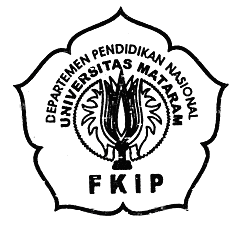 JURNALOLEHNELY OKTAVIANI TAKARINAE1E 008 182PROGRAM PENDIDIKAN GURU SEKOLAH DASAR JURUSAN ILMU PENDIDIKANFAKULTAS KEGURUAN DAN ILMU PENDIDIKANUNIVERSITAS MATARAM2013PENGGUNAAN MEDIA GAMBAR UNTUK MENINGKATKAN HASIL BELAJAR IPS SISWA KELAS IV SDN 1 KESELET TAHUN PELAJARAN 2012/2013 NELY OKTAVIANI TAKARINAE1E 008 182Pendahuluan Latar BelakangMenurut hasil observasi peneliti yang dilaksanakan pada tanggal 21 bulan November 2012 di SDN 1 Keselet, dengan mewawancarai guru kelas dalam proses pembelajaran IPS kelas IV SDN 1 Keselet yang bernama Hj. Nur Hayati S.Pd tentang hasil belajar IPS siswa kelas IV SDN 1 Keselet. Beliau berkata: "untuk mata pelajaran IPS nilai siswa masih banyak yang belum tuntas, hal ini disebabkan masih kurangnya konsentrasi siswa dalam kegiatan pembelajaran yang diajarkan". Hasil observasi mengenai hasil belajar siswa kelas IV SDN 1 Keselet pada mata pelajaran IPS, dapat dilihat pada tabel dibawah ini.Tabel 1.1. Nilai rapor kelas IV mid semester SDN 1 Keselet(Sumber: Nilai rapor kelas IV mid semester SDN 1 Keselet)Berdasarkan tabel tersebut, hasil observasi yang diperoleh ternyata hasil belajar siswa kelas IV SDN 1 Keselet pada mata pelajaran IPS adalah 22 orang siswa dengan persentase 73,3% siswa belum memenuhi KKM, dan 8 orang siswa dengan persentase 26,6% yang telah memenuhi KKM yang telah ditentukan sekolah untuk mata pelajaran IPS, yang KKM nya adalah 65. Padahal seharusnya siswa dapat memenuhi 75% KKM yang telah ditentukan oleh sekolah dalam pembelajaran IPS. Guru masih berpatokan pada materi yang harus disampaikan berdasarkan buku paket ilmu pengetahuan sosial, sehingga siswa merasa cepat bosan, dan mengabaikan pembelajaran ilmu pengetahuan sosial. Dalam metode ceramah yang digunakan guru sudah baik, akan tetapi media pembelajarannya belum bervariasi, hanya menggunakan buku paket saja, sehingga hasil belajar siswa pada mata pelajaran IPS yang belum memenuhi KKM. Media pembelajaran yang digunakan guru belum dapat memaksimalkan para siswanya agar aktif dalam proses pembelajaran. Apabila hasil belajar siswa tidak meningkat strategi pembelajaran guru harus diperbaiki lagi agar tujuan pembelajaran dapat tercapai yaitu dapat meningkatkan hasil belajar siswa.Diharapkan guru dapat meningkatkan hasil belajar siswa pada mata pelajaran IPS dan meningkatkan minat belajar siswa kelas IV SDN 1 Kaselet pada mata pelajaran IPS dengan adanya penerapan strategi pembelajaran yang digunakan oleh guru dalam proses. Salah satu strategi pembelajaran yang dapat digunakan oleh guru untuk meningkatkan hasil belajar IPS adalah dengan penggunaan media gambar.Rumusan MasalahMasalah dalam penelitian tindakan kelas ini dirumuskan sebagai berikut "Bagaimana meningkatkan hasil belajar siswa mata pelajaran IPS kelas IV SDN 1 Keselet melalui penggunaan media gambar tahun pelajaran 2012/2013?"Tujuan PenelitianTujuan penelitian ini adalah untuk meningkatkan hasil belajar siswa dengan menggunakan media gambar pada mata pelajaran Ilmu Pengetahuan Sosial (IPS) siswa kelas IV SDN 1 Keselet tahun pelajaran 2012/2013?”Manfaat PenelitianAdapun manfaat yang diharapkan dari penelitian ini sebagai berikut: Bagi siswaDengan menggunakan media gambar dapat meningkatkan hasil belajar siswa pada mata pelajaran IPS, sehingga dapat mencapai KKM yang telah ditentukan.Dapat meningkatkan minat belajar siswa dalam mempelajari mata pelajaran IPSDapat memberikan pengalaman baru bagi siswa dalam mempelajari mata pelajaran IPS menggunakan media gambar. Bagi guruDengan menggunakan media gambar dalam mata pelajaran IPS kelas IV, guru mendapatkan alternatif pemecahan masalah dalam meningkatkan hasil belajar siswa.Memperkaya pengetahuan dan kreativitas guru dalam menggunakan media gambar yang dapat meningkatkan hasil belajar IPS siswa. Membantu guru dalam mencapai tujuan pembelajaran.Bagi sekolahDapat memberikan informasi tentang penggunaan media gambar yang menarik dan bermakna bagi siswa sehingga meningkatkan mutu pembelajaran IPS.Meningkatkan layanan profesional sekolah dalam konteks pembelajaran kepada siswanya.KAJIAN PUSTAKAIPS yang juga dikenal dengan nama social studies adalah kajian mengenai manusia dengan segala aspeknya dalam sistem kehidupan bermasyarakat. IPS atau studi Sosial ini, merupakan perpaduan dari berbagai bidang keilmuan Ilmu Sosial, Barr dan kawan kawan (1978).Menurut Djamarah (2000: 45), hasil adalah prestasi dari suatu kegiatan yang telah dikerjakan, diciptakan, baik secara individu maupun kelompok.Menurut Winkel (1999:53) belajar adalah aktivitas mental/psikis yang berlangsung dalam interaksi aktif dengan lingkungan yang menghasilkan perubahan - perubahan dalam pengetahuan, keterampilan dan sikap.Menurut (Winkel, 1996: 51), hasil belajar adalah perubahan yang mengakibatkan manusia berubah dalam sikap dan tingkah lakunya.Sedangkan menurut Soedijarto (1993: 49) mendefmisikan hasil belajar siswa sebagai tingkat penguasaan yang dicapai oleh siswa dalam mengikuti proses belajar mengajar sesuai dengan tujuan pendidikan yang ditetapkan.	Tujuan pengajaran adalah tujuan yang menggabarkan pengetahuan, keterampilan, dan sikap yang harus dimiliki oleh siswa sebagai akibat dari hasil pengajaran yang dinyatakan dalam bentuk tingkah laku (Behavior) yang dapat diamati dan diukur.Dari beberapa pendapat para ahli di atas mengenai definisi dari hasil belajar, maka dapat disimpulkan bahwa hasil belajar adalah prestasi dari aktivitas mental/psikis yang dilakukan sehingga meningkatkan pengetahuan, keterampilan, dan sikap.Gerlach & Erly (1980), (dalam Sri Anitah, 2012: 8) mengatakan bahwa gambar tidak hanya bernilai seribu bahasa, tetapi juga seribu tahun atau seribu mil. Melalui gambar dapat ditunjukkan kepada para peserta didik suatu tempat, orang, dan segala sesuatu dari daerah yang jauh dari jangkauan pengalaman peserta didik sendiri. Gambar juga dapat memberikan gambaran dari waktu yang telah lalu atau potret (gambaran) masa yang akan datang. Smaldino, dkk (2008) mengatakan gambar atau fotografi dapat memberikan gambaran tentang segala sesuatu, seperti umumnya digunakan dalam pembelajaran, yaitu: potret, kartu pos, ilustrasi dari buku, katalog, dan gambar cetak. Melalui gambar dapat diterjemahkan ide-ide abstrak dalam bentuk yang lebih realistik. Edgar Dale (dalam Anitah, 2012) mengatakan gambar dapat mengalihkan pengalaman belajara dari taraf belajar dengan lambang kata-kata ke taraf yang lebih konkret (pengalaman langsung).Kelebihan media gambar, antara lain: anitah (2002:6)Dapat menerjemahkan ide-ide abstrak ke dalam bentuk yang lebih nyata dan faktual.Banyak tersedia dalam buku-buku.Sangat mudah dipakai karena tidak membutuhkan peralatan. Relatif tidak mahal.Dapat dipakai untuk berbagai tingkat pelajaran dan bidang studi.Kelemahan gambar, antara lain: anitah (2002:9)Kadang-kadang terlampau kecil untuk ditunjukkan di kelas yang besar.Gambar mati adalah gambar dua dimensi. Untuk menunjukkan dimensi yang ketiga (kedalaman benda), harus digunakan satu seri gambar dari objek yang sama tetapi dari sisi yang berbeda.Tidak dapat menunjukkan gerak.Peserta didik tidak selalu mengetahui bagaimana membaca (menginterpretasi) gambar.METODE PENELITIANPenelitian ini adalah penelitian tindakan kelas (PTK). Penelitian tindakan kelas adalah penelitian yang dilakukan guru dalam bentuk berbagai kegiatan yang bertujuan untuk memperbaiki dan meningkatkan mutu pembelajaran dikelas. Karena permasalahan yang di hadapi dialami oleh guru, maka solusinya dirancang berdasarkan kajian teori pembelajaran. Disamping itu pelaksanaan tindakan juga dilakukan oleh guru sebagai observer dan peneliti sebagai pengajar. Proses penelitian tindakan kelas ini di rancang dua siklus. Setiap siklus di bagi menjadi lima tahapan yaitu perencanaan, pelaksanan tindakan, observasi, evaluasi, refleksi. Pada penelitian ini akan di lakukan pada mata pelajaran IPS.HASIL DAN PEMBAHASANAdapun data penggunaan media gambar yang diperoleh dari hasil observasi, sebagai berikut:       Tabel 4.2 Hasil Observasi penggunaan media gambar siklus ITabel 4.3 Hasil Observasi Belajar Psikomotor Siklus ITabel 4.4 Daftar Ketuntasan Hasil Belajar Kognitif Siswa Kelas IVTabel 4.6 Hasil Observasi penggunaan media gambar siklus IITabel 4.7 Hasil Observasi Belajar Psikomotor Siklus IITabel 4.8 Daftar Ketuntasan  Hasil Belajar Kognitif Siswa Kelas IVTabel 4.10 Hasil Observasi penggunaan media gambar siklus IIITabel 4.11 Hasil Observasi Belajar Psikomotor Siklus IIITabel 4.12 Daftar Ketuntasan  Hasil Belajar Kognitif Siswa Kelas IVKesimpulan Berdasarkan hasil penelitian yang telah dilakukan oleh peneliti, maka dapat disimpulkan bahwa penggunaan media gambar secara optimal dapat meningkatkan hasil belajar siswa pada mata pelajaran IPS kelas IV SDN 1 Keselet.Penggunaan media gambar pada siklus I hasil yang diperoleh mencapai 60,4%, pada siklus II mencapai 85,4%, kemudian  pada siklus III mencapai 91,6%. Jadi, pada siklus III penggunaan media gambar telah melebihi indikator ketercapaian yang telah ditentukan yaitu 85%.Hasil belajar siswa pada mata pelajaran IPS mengalami peningkatan. Pada siklus I hasil belajar psikomotorik diperoleh mencapai 60%,  hasil belajar kognitif diperoleh mencapai 53,6%. Pada siklus II hasil belajar psikomotorik mencapai 82,5%, hasil belajar kognitif diperoleh mencapai 85,1%. Pada siklus III hasil belajar psikomotorik diperoleh mencapai 95%, hasil belajar kognitif diperoleh mencapai 92,8%. Berdasarkan hasil di atas berarti hasilnya sangat memuaskan melebihi ketuntasan 85%. Hal ini menunjukkan adanya peningkatan pada hasil belajar psikomotor dari siklus I ke siklus II sebanyak 22,5%, sedangkan pada siklus II ke siklus III mengalami peningkatan sebanyak 12,5%. Hasil Kognitif  meningkat dari siklus I ke siklus II sebanyak 31,5%, sedangkan pada siklus II ke siklus III mengalami peningkatan sebanyak 7,7%.DAFTAR PUSTAKAAlma, Buchari dkk, 2010. Pembelajaran Studi Sosial. Bandung: Alfabeta Anitah, Sri. 2012. Media Pembelajardn. Surakarta: Yuma PustakaAnonymous, 2009, "Pengembangan Perangkat Penilaian Afektif. Http://akhmad sudrajat.word press.com/2008/0/8/15/ di akses tangga106-02-2013.AQIB, Zainal. 2006. Penelitian Tindakan Kelas. Bandung Yrama Widya.Arikunto, Suharsimi. 2006. Penelitian Tindakan Kelas. Jakarta: Rineka CiptaArikunto, Suharsimi. 2006. Prosedur Penelitian Suatu Pendekatan Praktek. Jakarta: PT. Rineka Cipta.Arysad, Azhar, 2011. Media Pembelajaran. Jakarta: PT Raja Grafmdo PersadaBNSP. 2006. Panduan Penyusunan Kurikulum Tingkat Satuan Pendidikan Jenjang Pendidikan Dasar dan Menengah. Jakarta: DepdikanasBudiningsih, Asri. 2005. Belajar dan Pembelajaran. Jakarta: Penerbit Rineka CiptaFathurrahman, Pupuh, 2010. Strategi Belajar Mengajar. Bandung : PT. Rapika AditamaGunawan, Rudi, 2011. Pendidikan IPS. Bandung: AlfabetaHariyanto, 2010. Ilmu Pengetahuan Sosial Sekolah Dasar Kelas Rendah. Lombok: Cerdas PressKurikulum Hasil Belajar. 2002. Jakarta: Departemen Pendidikan Nasional. Madya, Suwarsih, 2006. Penelitian Tindakan. Bandung: Alfabeta Munadi, Yudhi. 2010. Media Pembelajaran. Jakarta: Graha PersadaNurkencana dan Sumartana, 1990. Evaluasi Hasil Belajar. Surabaya: Usaha NasionalPurwanto, 2010. Evaluasi Hasil Belajar. Yogyakarta Pustaka Pelajar.Sadiman. S. Arif, dkk. 2008. Media Pendidikan. Jakarta: Radja Grafmdo PersadaSapriya. 2009. Pendidikan IPS Konsep dan Pembelajaran. Bandung: PT. Remaja Rosdakarya.Sudjana, Nana. 2010. Penilaian Hasil Proses Belajar Mengajar. Bandung:         PT. Remaja RosdalcaryaSuradisastra, Djodjo, dkk. 1991. Pendidikan IPS III. Jakarta. Departemen Pendidikan dan Kebudayaan Direktorat Jendral Pendidikan Tinggi Proyek Pembinaan Tenaga Kependidikan.Mustaqim 2008. Pisikologi Pendidikan Semarang : PT. Pustaka Pdajah off set.KetuntasanJumlah siswaPersentase Belum memenuhi KKM2273,3%Memenuhi KKM826,6%IndikatorDeskriptorSkor DeskriptorSkor DeskriptorSkor DeskriptorSkor DeskriptorSkorIndikatorDeskriptor1234SkorKegiatan awalApersepsiMenggali kemampuan awal siswa dengan memberi pertanyaan kepada siswa yang berkaitan dengan materi yang akan di ajarkan√6Kegiatan awalMenyampaikan tujuan pembelajaran yang berkaitan dengan kehidupan sehari-hari.√6Kegiatan intiGuru menjelaskan materi pembelajaran dengan menggunakan media gambar yang sesuai dengan isi materi pembelajaran yang diajarkan.√21Kegiatan intiGuru membagi siswa menjadi beberapa kelompok tiap kelompok terdiri 5 orang. √21Kegiatan intiGuru menjelaskan  tugas pada tiap kelompok√21Kegiatan intiGuru meminta setiap kelompok mulai berdiskusi tugas yang di berikan.√21Kegiatan intiGuru meminta perwakilan dari masing-masing kelompok untuk menjelaskan hasil diskusi √21Kegiatan intiGuru membimbing siswa untuk menyimpulkan hasil diskusi.√21Kegiatan intiGuru bertanya jawab hal-hal yang belum diketahui siswa.√21Kegiatan intiGuru bersama siswa bertanya jawab tentang materi dan memberikan kesimpulan.√21Kegiatan intiGuru memberikan testertulis secara individu kepada siswanya berupa tes tertulis berbentuk uraian√21Kegiatan AkhirGuru dan siswa melakukan refleksi tentang proses dan hasil belajar.√2Jumlah SkorJumlah Skor2929292929PersentasePersentase60,4%60,4%60,4%60,4%60,4%KategoriKategoriKurang BaikKurang BaikKurang BaikKurang BaikKurang BaikAspekDeskriptorSkor DeskriptorSkor DeskriptorSkor DeskriptorSkor DeskriptorSkorPsikomotorikPsikomotorik1234SkorKeterampilan BerpikirKeterampilan Berpikir1234SkorMenarik kesimpulanMemberikan pendapat dari materi pelajaran yang sudah dipelajari√√7Menarik kesimpulanMenarik kesimpulan dari hasil kerja kelompoknya.√7Menarik kesimpulanMengerjakan LKS dengan benar√7Keterampilan TeknisKeterampilan Teknis√5Mencatat hal – hal penting dari keseluruhan materi pembelajaran yang diajarkan  Mencatat hal – hal penting dari keseluruhan materi pembelajaran yang diajarkan  √5Memanfaatkan media pembelajaran yang ditampilkan oleh guruMemanfaatkan media pembelajaran yang ditampilkan oleh guru√5Keterampilan SosialKeterampilan SosialSaling bekerja sama dalam kerja kelompok.Saling bekerja sama dalam kerja kelompok.√7Kekompakan siswa bekerja sama dalam kelompokKekompakan siswa bekerja sama dalam kelompok√7Saling bertukar pendapat dalam mengembangkan ide dalam manyelesaikan LKSSaling bertukar pendapat dalam mengembangkan ide dalam manyelesaikan LKS√7KeaktifanMengajukan pertanyaan kepada guru tentang materi yang belum dimengarti.√5KeaktifanMenjawab pertanyaan dari guru dengan bahasa yang jelas√5Jumlah SkorJumlah Skor2424242424PersentasePersentase60%60%60%60%60%KategoriKategoriKurang AktifKurang AktifKurang AktifKurang AktifKurang AktifNoNAMAKKMNILAIKETERANGAN1AHMATD ZAINUL SUANDI6560Tidak tuntas2HAFNI MARTILA6550Tidak tuntas3AEVA SAKINI65--4ALFANI HARIS DIAWAN  6560  Tidak tuntas5ANDRI ARDIANSAH6565Tuntas 6ANTON SAMUDRA PASAI6585Melampaui7BIMBANG EGI KARISMAN6555Tidak tuntas8ELIN SORAYA6565Tuntas 9FIKRI ROSADI6565Tuntas10IKA LESTARI6565Tuntas11IMAM SYAFI’I6545Tidak tuntas12IWAN APRIANDI6560Tidak tuntas13LAELI FITRIA HAYATI6580Melampaui14LATIF KARYAWAN 6545Tidak tuntas15M. ALI HANAFIAH6545Tidak tuntas16NILA MARDIANA6580Melampaui17NOVITA SARI6560Tidak tuntas18OLION ANTON BAKRI6545Tidak tuntas19FEBRIA SUSILAWATI6565Tuntas20RENNI6565Tuntas21RINDANG WULAN SARI6575Melampaui22SAFARI YUSUF6565Tuntas23SAMSUL BAKTI6560Tidak tuntas24SATRIA BIMANTARA6565Tuntas25SINDI IRAWATI PUTRI6565Tuntas26TONI GUNAWAN6560Tidak tuntas27REZA ROZAEVA6565, Tuntas28AGUS SANI DESWARA65--29DEWI RISNA SEPTIANA P6575 Melampaui30NILA SARI6560Tidak tuntasJumlah nilai Jumlah nilai Jumlah nilai  1750 1750Nilai rata-rataNilai rata-rataNilai rata-rata62,5062,50Ketuntasan klasikalKetuntasan klasikalKetuntasan klasikal53,57%53,57%IndikatorDeskriptorSkor DeskriptorSkor DeskriptorSkor DeskriptorSkor DeskriptorSkorIndikatorDeskriptor1234SkorKegiatan awalApersepsiMenggali kemampuan awal siswa dengan memberi pertanyaan kepada siswa yang berkaitan dengan materi yang akan di ajarkan√7Kegiatan awalMenyampaikan tujuan pembelajaran √7Kegiatan intiGuru menjelaskan materi pembelajaran dengan menggunakan media gambar √30Kegiatan intiGuru membagi siswa menjadi beberapa kelompok √30Kegiatan intiGuru menjelaskan  tugas pada tiap kelompok√30Kegiatan intiGuru meminta setiap kelompok mulai berdiskusi tugas yang di berikan.√30Kegiatan intiGuru meminta perwakilan dari masing-masing kelompok untuk menjelaskan hasil diskusi √30Kegiatan intiGuru membimbing siswa untuk menyimpulkan hasil diskusi.√30Kegiatan intiGuru bertanya jawab hal-hal yang belum diketahui siswa.√30Kegiatan intiGuru bersama siswa bertanya jawab tentang materi dan memberikan kesimpulan.√30Kegiatan intiGuru memberikan tes tertulis secara individu kepada siswanya berupa tes tertulis berbentuk uraian√30Kegiatan AkhirGuru dan siswa melakukan refleksi tentang proses dan hasil belajar.√4Jumlah SkorJumlah Skor4141414141PersentasePersentase85,4%85,4%85,4%85,4%85,4%KategoriKategori Baik Baik Baik Baik BaikAspekDeskriptorSkor DeskriptorSkor DeskriptorSkor DeskriptorSkor DeskriptorSkorPsikomotorikPsikomotorik1234SkorKeterampilan BerpikirKeterampilan Berpikir1234SkorMenarik kesimpulanMemberikan pendapat dari materi pelajaran yang sudah dipelajari√9Menarik kesimpulanMenarik kesimpulan dari hasil kerja kelompoknya.√9Menarik kesimpulanMengerjakan LKS dengan benar√9Keterampilan TeknisKeterampilan Teknis√3Mencatat hal – hal penting dari keseluruhan materi pembelajaran yang diajarkan  Mencatat hal – hal penting dari keseluruhan materi pembelajaran yang diajarkan  √3Memanfaatkan media pembelajaran yang ditampilkan oleh guruMemanfaatkan media pembelajaran yang ditampilkan oleh guru√4Keterampilan SosialKeterampilan SosialSaling bekerja sama dalam kerja kelompok.Saling bekerja sama dalam kerja kelompok.√11Kekompakan siswa bekerja sama dalam kelompokKekompakan siswa bekerja sama dalam kelompok√√11Saling bertukar pendapat dalam mengembangkan ide dalam manyelesaikan LKSSaling bertukar pendapat dalam mengembangkan ide dalam manyelesaikan LKS√11KeaktifanMengajukan pertanyaan kepada guru tentang materi yang belum dimengarti.√6KeaktifanMenjawab pertanyaan dari guru dengan bahasa yang jelas√√√6Jumlah SkorJumlah Skor3333333333PersentasePersentase82,5%82,5%82,5%82,5%82,5%KategoriKategori Aktif Aktif Aktif Aktif AktifNoNAMAKKMNILAIKETERANGAN1AHMATD ZAINUL SUANDI6580Melampaui 2HAFNI MARTILA6575Melampaui3AEVA SAKINI65--4ALFANI HARIS DIAWAN  6580 Melampaui5ANDRI ARDIANSAH6560Tidak tuntas6ANTON SAMUDRA PASAI6585Melampaui7BIMBANG EGI KARISMAN6555Tidak tuntas8ELIN SORAYA65100Melampaui9FIKRI ROSADI6595Melampaui10IKA LESTARI6565Tuntas11IMAM SYAFI’I6575Melampaui12IWAN APRIANDI6560Tidak tuntas13LAELI FITRIA HAYATI65100Melampaui14LATIF KARYAWAN 6590Melampaui15M. ALI HANAFIAH6575Melampaui16NILA MARDIANA6565Tuntas17NOVITA SARI6560Tidak tuntas18OLION ANTON BAKRI6590Melampaui19FEBRIA SUSILAWATI6580Melampaui20RENNI6590Melampaui21RINDANG WULAN SARI6595Melampaui22SAFARI YUSUF6575Melampaui23SAMSUL BAKTI6580Melampaui24SATRIA BIMANTARA65--25SINDI IRAWATI PUTRI6590Melampaui26TONI GUNAWAN6590Melampaui27REZA ROZAEVA6575Melampaui28AGUS SANI DESWARA65--29DEWI RISNA SEPTIANA P6595 Melampaui30NILA SARI6580MelampauiJumlah nilai Jumlah nilai Jumlah nilai  2155 2155Nilai rata-rataNilai rata-rataNilai rata-rata79,879,8Ketuntasan klasikalKetuntasan klasikalKetuntasan klasikal85,1%85,1%IndikatorDeskriptorSkor DeskriptorSkor DeskriptorSkor DeskriptorSkor DeskriptorSkorIndikatorDeskriptor1234SkorKegiatan awalApersepsiMenggali kemampuan awal siswa dengan memberi pertanyaan kepada siswa yang berkaitan dengan materi yang akan di ajarkan√7Kegiatan awalMenyampaikan tujuan pembelajaran √7Kegiatan intiGuru menjelaskan materi pembelajaran dengan menggunakan media gambar √33Kegiatan intiGuru membagi siswa menjadi beberapa kelompok √33Kegiatan intiGuru menjelaskan  tugas pada tiap kelompok√33Kegiatan intiGuru meminta setiap kelompok mulai berdiskusi tugas yang di berikan.√33Kegiatan intiGuru meminta perwakilan dari masing-masing kelompok untuk menjelaskan hasil diskusi √33Kegiatan intiGuru membimbing siswa untuk menyimpulkan hasil diskusi. √33Kegiatan intiGuru bertanya jawab hal-hal yang belum diketahui siswa.√33Kegiatan intiGuru bersama siswa bertanya jawab tentang materi dan memberikan kesimpulan.√33Kegiatan intiGuru memberikan tes tertulis secara individu kepada siswanya berupa tes tertulis berbentuk uraian√33Kegiatan AkhirGuru dan siswa melakukan refleksi tentang proses dan hasil belajar.√4Jumlah SkorJumlah Skor4444444444PersentasePersentase91,6%91,6%91,6%91,6%91,6%KategoriKategoriSangat BaikSangat BaikSangat BaikSangat BaikSangat BaikAspekDeskriptorSkor DeskriptorSkor DeskriptorSkor DeskriptorSkor DeskriptorSkorPsikomotorikPsikomotorik1234SkorKeterampilan BerpikirKeterampilan Berpikir1234SkorMenarik kesimpulanMemberikan pendapat dari materi pelajaran yang sudah dipelajari√12Menarik kesimpulanMenarik kesimpulan dari hasil kerja kelompoknya.√12Menarik kesimpulanMengerjakan LKS dengan benar√12Keterampilan TeknisKeterampilan Teknis√3Mencatat hal – hal penting dari keseluruhan materi pembelajaran yang diajarkan  Mencatat hal – hal penting dari keseluruhan materi pembelajaran yang diajarkan  √3Memanfaatkan media pembelajaran yang ditampilkan oleh guruMemanfaatkan media pembelajaran yang ditampilkan oleh guru√4Keterampilan SosialKeterampilan SosialSaling bekerja sama dalam kerja kelompok.Saling bekerja sama dalam kerja kelompok.√12Kekompakan siswa bekerja sama dalam kelompokKekompakan siswa bekerja sama dalam kelompok√√12Saling bertukar pendapat dalam mengembangkan ide dalam manyelesaikan LKSSaling bertukar pendapat dalam mengembangkan ide dalam manyelesaikan LKS√12KeaktifanMengajukan pertanyaan kepada guru tentang materi yang belum dimengarti.√7KeaktifanMenjawab pertanyaan dari guru dengan bahasa yang jelas√√√7Jumlah SkorJumlah Skor3838383838PersentasePersentase95%95%95%95%95%KategoriKategori Sangat Aktif Sangat Aktif Sangat Aktif Sangat Aktif Sangat AktifNoNAMAKKMNILAIKETERANGAN1AHMATD ZAINUL SUANDI6585Melampaui2HAFNI MARTILA6580Melampaui3AEVA SAKINI65-4ALFANI HARIS DIAWAN  6580  Melampaui5ANDRI ARDIANSAH6570Melampaui6ANTON SAMUDRA PASAI6585Melampaui7BIMBANG EGI KARISMAN6570Melampaui8ELIN SORAYA65100Melampaui9FIKRI ROSADI65100Melampaui10IKA LESTARI6565Tuntas11IMAM SYAFI’I6585Melampaui12IWAN APRIANDI6560Tidak tuntas13LAELI FITRIA HAYATI65100Melampaui14LATIF KARYAWAN 6590Melampaui15M. ALI HANAFIAH6575 Tuntas16NILA MARDIANA6595Melampaui17NOVITA SARI6560Tidak tuntas18OLION ANTON BAKRI6590Melampaui19FEBRIA SUSILAWATI6580Melampaui20RENNI6590Melampaui21RINDANG WULAN SARI65100Melampaui22SAFARI YUSUF6575Melampaui23SAMSUL BAKTI6580Melampaui24SATRIA BIMANTARA6585Melampaui25SINDI IRAWATI PUTRI6590Melampaui26TONI GUNAWAN6590Melampaui27REZA ROZAEVA6565 Tuntas28AGUS SANI DESWARA65--29DEWI RISNA SEPTIANA P65100 Melampaui30NILA SARI6595MelampauiJumlah nilai Jumlah nilai Jumlah nilai  2340 2340Nilai rata-rataNilai rata-rataNilai rata-rata83,683,6Ketuntasan klasikalKetuntasan klasikalKetuntasan klasikal92,8%92,8%